Дидактическая игра эстафета  для средней группы «вкусный обед»Цель: закреплять знания детей об  овощах, фруктах и ягодах.Задачи: - Учить детей группировать фрукты, овощи и ягоды.                 -Учить детей употреблять в речи обобщающие слова: фрукты, овощи, ягоды.                 - Развивать память, мышление.                 -Развивать здоровое чувство соперничества.Материал: - карточки с изображением овощей, фруктов и ягод.                      -две большие картинки с изображением кастрюлей разного цвета.                      -поварешкаХод  игры:Дети делятся на две команды. По очереди ребята подбегают к столу, с перемешанными карточками. Выбирают нужную карточку, и кладут в свою кастрюлю. Одни «поварята», варят в оранжевой кастрюле борщ (из овощей). Другие, в серой кастрюле варят компот (из фруктов и ягод).  Как только, нужная карточка оказывается в кастрюле, «поварята» бегут и передают  поварешку следующему.Для старшей и подготовительной группы можно усложнить, надевая колпачок и фартук. 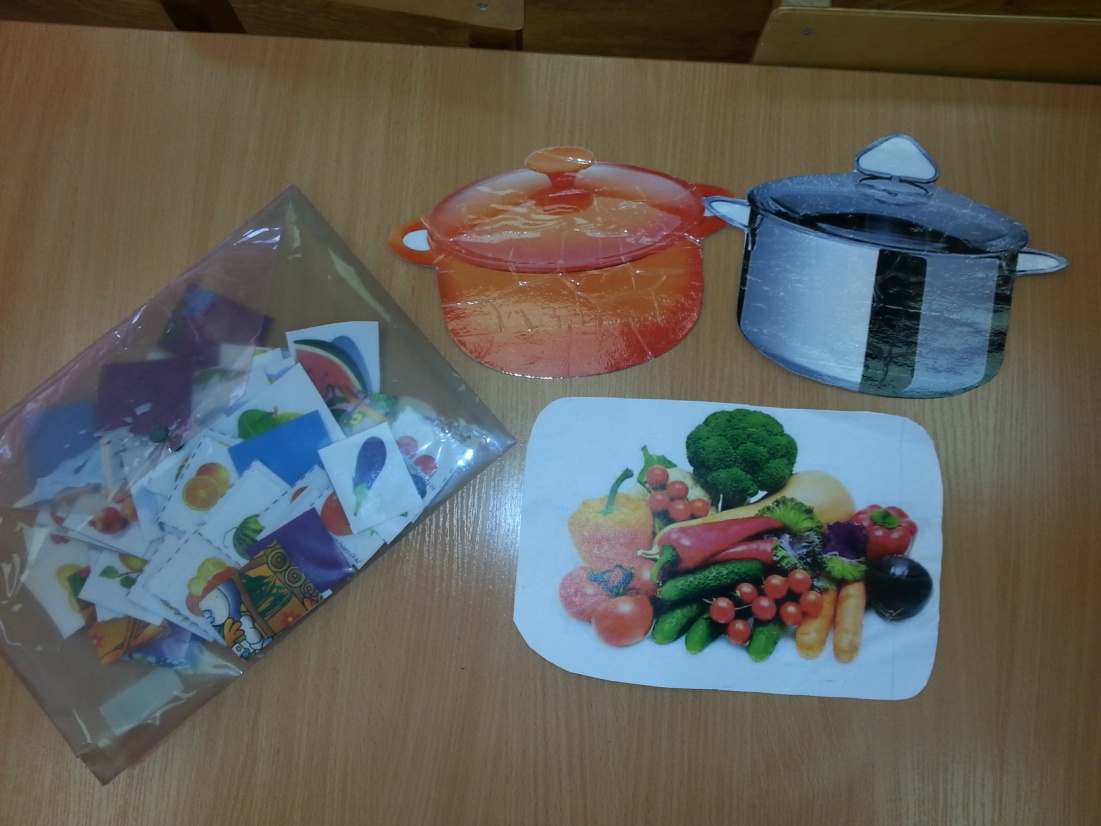 